Зимнее спортивное развлечение на улице, группа №6 “Веселые ребята”Дата: 21.01.2022 Педагоги: Степанова Е.А.Цель:  доброжелательное отношение друг к другу, умение дружить, уступать, быть добрыми, заботливыми, умение выполнять правила в играх, посредством участия в спортивном празднике.
Задачи:1. Приобщать детей к здоровому образу жизни через двигательную активность.2. Формировать двигательные умения и навыки; упражнять в выполнении основных видов движений через игровые задания, обучать игре в команде.3. Развивать выдержку, ловкость, ориентировку в пространстве, смекалку, мышление.Ход:Построение на площадке, инструктаж по технике безопасности и правилах поведенияВступительное слово – приветствие героя (К ребятам выходит воспитатель в костюме Зимушки, здоровается, предлагает поиграть в зимние игры, просит быть дружными и внимательными, помогать товарищу) Разминка – музыкальная игра на ускорение «Снег руками нагребаем»Эстафета «Лошадки» - бег верхом на вениках змейкой вокруг конусов под веселую музыкуПодвижная игра "Зайцы и волк"Музыкальная игра «Чудо-Юдо»Метание шишек от отметки ( шнур) “Кто дальше?”Упражнения с ползанием и лазаньем “Пройди мишкой, проползи мышкой”Музыкальная игра в парах «Побежали»Организованный выход с площадки. Рефлексия и дискотека в беседке. 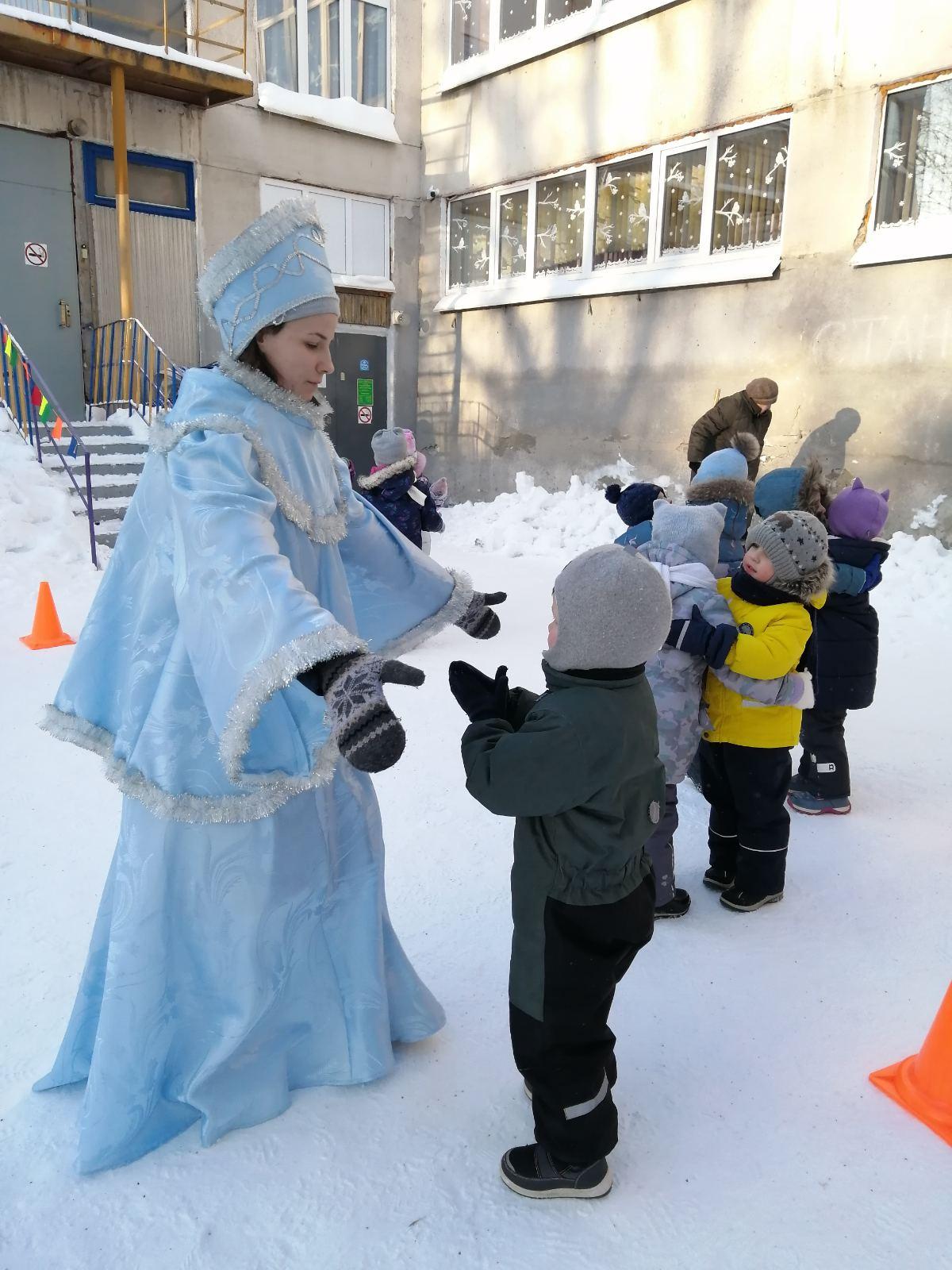 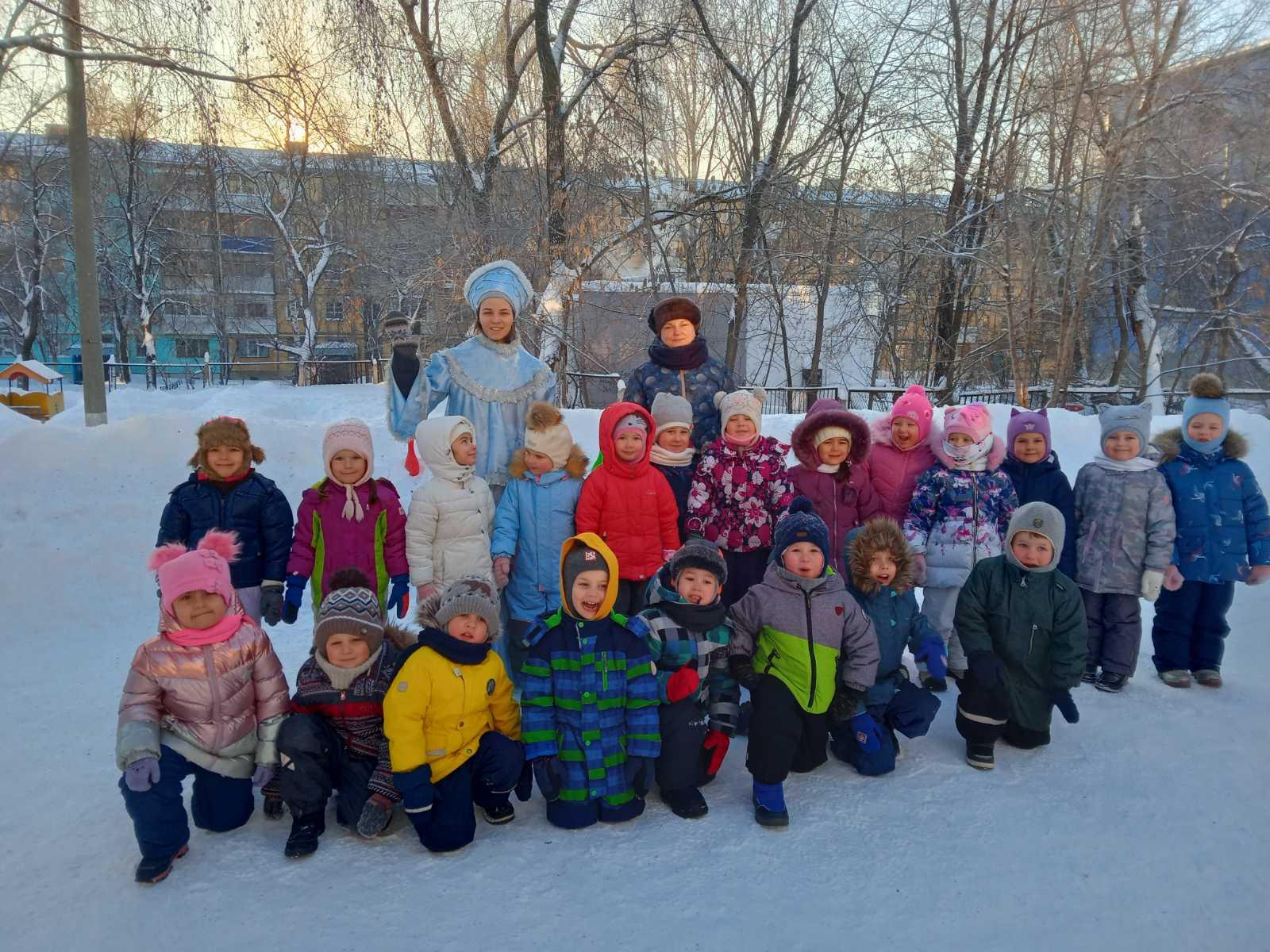 